Impresso em: 07/08/2023 21:16:01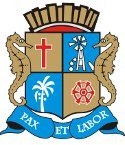 Governo de Sergipe Câmara Municipal de AracajuMatéria: RECURSO A EMENDA 3 A PL 71-2021	Reunião: 32 SESSÃO OrdináriaAutor:EMÍLIA CORRÊAData: 20/04/2021Parlamentar	Partido	Voto	HorárioANDERSON DE TUCA BINHOBRENO GARIBALDE CÍCERO DO SANTA MARIA DR. MANUEL MARCOS EDUARDO LIMAEMÍLIA CORRÊA FABIANO OLIVEIRA FÁBIO MEIRELES ISACJOAQUIM DA JANELINHA LINDA BRASILPAQUITO DE TODOS PR. DIEGOPROF. BITTENCOURT PROFª. ÂNGELA MELO RICARDO MARQUES RICARDO VASCONCELOSSÁVIO NETO DE VARDO DA LOTÉRICA SGT. BYRON ESTRELAS DO MAR SHEYLA GALBASONECAPDT PMNUNIÃO BRASIL PODEMOS PSDREPUBLICANOS PATRIOTAPP PODEMOS PDTSOLIDARIEDADE PSOL SOLIDARIEDADE PPPDT PTCIDADANIA REDE PODEMOS REPUBLICANOS CIDADANIA PSDNÃO NÃO NÃO NÃO NÃO NÃO SIM NÃO NÃO NÃO NÃO SIM NÃO NÃO NÃO SIM SIM NÃO NÃO NÃO SIM NÃO11:46:5311:47:4511:47:5011:47:5411:48:0411:48:0811:48:2511:49:2211:49:2811:50:4611:51:0011:52:1011:52:5411:53:0111:53:2311:53:3411:53:4411:53:5711:54:0411:54:1011:54:2311:54:30NITINHO VINÍCIUS PORTOPSD PDTO Presidente não Vota Não VotouTotais da Votação	Sim: 5Resultado da Votação: REPROVADONão: 17Abstenção: 0	Total de Votos Válidos: 22